Open vragenBespreek de veranderingen in consumptie die zich midden de 17e eeuw situeren en verklaar. (6 ptn)Vele historici spreken over een ware consumptierevolutie vanwege de ingrijpende wijzigingen. De materiële cultuur onderging fundamentele verandering, dit kunnen we afleiden uit de boedelbeschrijvingen van de meerderheid van zowel de stedelijke als de rurale bevolking. We zien een verandering in kwaliteit en kwantiteit. De diversiteit en kwaliteit van de grondstoffen van de goederen sterk gaan verschillen t.o.v. vorige eeuwen. We zien een breuk met het monotone en primitieve karakter van voorheen en mensen gaan ook producten consumeren die overkwamen uit de kolonies, voorbeelden zijn de aardappel, koffie en thee (in die context opkomst vd koffie-en theehuizen.)Het 17de eeuwse huishouden zal te maken krijgen met luxegoederen op vlak van voeding/drank (koffie, thee, chocolade, etc), decoratie (spiegels, schilderijen, meubels, etc.) en kleding (lichtere linnen en katoen i.p.v. zware wollen stoffen). De wijzigingen gingen eerst voorkomen in de steden, vooral bij de rijke huishoudens, en pas jaren later op het platteland. De steden in verband met vernieuwingen in consumptiepatronen meestal de voortrekkersrol. Wanneer we 1500 en 1800 met elkaar gaan vergelijken zien we enorme verschillen qua inrichting van de huizen, er zal niet langer één grote ruimte zijn maar specifieke ruimtes voor verschillende activiteiten (slaapkamer, keuken,…). De woning zal ook een esthetische waarde gaan krijgen.Hoofdzakelijk was de consumptierevolutie beperkt tot de rijke bovenlaag en de middengroep. De koopkracht daalde en toch bleven huishoudens in staat te consumeren. Deze ‘revolutie’ werd mogelijk gemaakt door een tweetal factoren. Ten eerste was er een herschikking van de arbeid in de huishoudens, men ging langer en harder werken (minder vrije tijd = meer tijd voor arbeid). Er ontstond ook arbeidspotentieel voor vrouwen en kinderen, meer gezinsleden werden ingeschakeld bij het arbeidsproces. De verandering in het type van arbeid was ook zeer belangrijk want men richtte zich meer op de financiële beloning van de arbeid. Activiteiten (bv: bakken van brood) werden meer uitbesteed aan gespecialiseerde groepen wat resulteerde in tijdswinst. (producten werden op de markt verkocht). Ten tweede was er de belangrijke rol van aard en kwaliteit van de goederen. Huishoudens kregen meer waar voor hun geld vanwege de dalende prijs en kwaliteit van de goederen. Goederen werden lichter, breekbaar en goedkoop i.p.v. zwaar en duur met een lange levensduur/hoge tweedehandswaarde (vb: koperen objecten à aardewerk). Vraag naar nieuwe goederen had grote gevolgen op vlak van distributie- en verkoop praktijken. Het aantal winkels en markten ging stijgen waar vanaf de 17de eeuw ook niet-Europese goederen gingen worden verkocht. Ook ging de leurhandel aan belang winnen (zoals de Savoyards). In de steden werden markten meer en meer vervangen door winkels waar het aantal ambachtslieden gespecialiseerd in de verkoop en verspreiding van goedkope goederen ging stijgen. Klanten werden over deze koopjes en modieuze goederen geïnformeerd via reclamebriefjes en krantenadvertenties.Illustreer adhv 2 casussen hoe Frankrijk op vlak van buitenlands politiek beleid niet altijd de traditie volgde van "oudste dochter van de katholieke Kerk" te zijn. (4 ptn)Frankrijk grootste vijand doorheen de vroegmoderne tijd was ongetwijfeld het huis Habsburg (zowel de Spaanse als Oostenrijkse tak). Hun buitenlandse politiek steunde dan ook op het verwoesten van deze vijand, kost wat kost. De reden van deze vijandigheid was dat de keizerskroon aan Karel V werd toegewezen in 1519 en Frankrijk omsingeld was door gebieden in handen van, of bestuurd door, het huis Habsburg (heel de situatie van vijandigheid was het resultaat van wederzijdse angst - De paus was bang omgeven te worden door staten van Habsburg en Karel vond het idee dat militariserend Frankrijk de bovenhand zou halen maar niks. Twee eeuwen lang zal Frankrijk zich dan ook uit deze wurggreep trachtten de bevrijden. Er is een vorm van wederzijdse vrees wat leidde tot talloze conflicten tussen Frankrijk en Habsburg.  Door samen te werken met de Ottomanen tijdens oorlogen Frankrijk-Habsburg
→ Franse koning noemde zichzelf “le Roi très Chrétien”,maar hij werkt wel samen met een niet-Christelijke natie - maakt gebruik van het enorme logistieke potentieel van Suleyman (veel groter dan die van Frans I en Karel SAMEN) en zijn mogelijkheden om enorm vlug een gigantische hoeveelheid goud te verkrijgen in functie van het op de knieën dwingen van Karel V. Religieuze belangen moeten hier dus wijken voor territoriale. 3de en 4de Frans-Spaanse oorlog (1536-1544): deze oorlogen waren het forminst ingrijpend in het gehele verloop van de Frans-Spaanse oorlogen, maar daarom niet minder belangrijk. Binnen deze oorlog, gestreden tussen Frans I en Karel V, was Frans namelijk niet vies om buitenlandse hulp in te roepen in de vorm van de Ottomanen maar OOK Duitse protestanten. Met deze coalities hoopte Frans I sterker te staan tegen Karel V. Een opmerkelijke keuze aangezien beide niet alleen nr 1 vijand waren van Spanje, maar ook de nr 1 vijand van de katholieke kerk (en dus ook van Frankrijk). Dit toont mooi aan dat Frans I het niet zo nauw nam met zijn katholieke titel als het ging over het verwoesten van de Habsburgers. (vijand van mijn vijand is mijn vriend)Tijdens 30-jarige oorlog: 
→ Frankrijk gaat in de (4de) Zweeds-Franse fase samenwerken met Zweden om de hegemonie van het Habsburgse rijk te breken, ze gaan hierbij de Duitse protestanten steunen.Frankrijk, die zag dat Zweden zijn grip aan het verliezen was in de strijd tegen keizer Ferdinand II, voelde zich genoodzaakt in te springen om te voorkomen dat Habsburg (nl. de keizer) zou gaan winnen. (Als drogreden in de steun van de protestanten intervenieerde Frankrijk binnen de 30jarige oorlog, met als eigenlijke reden het huis Habsburg de genadeslag te geven.) De interventie gebeurde onder het Frankrijk van Lodewijk XIII en kardinaal Richelieu. Het beleid van laatstgenoemde toont hierbij ook mooi aan hoe logisch en ook hoe tegenstrijdig deze interventie was. Allereerst trachtte Richelieu zowel alle binnenlandse en buitenlandse vijanden van de koning te verwoesten. Hierbij koos men voor een totale confrontatie met de Habsburg (dit is het logische gegeven). Maar een tweede pijler was: 1 koning, 1 geloof, 1 godsdienst, waarbij men duidelijk opteerde voor het katholicisme. Ondanks dat ze intern dus katholiek waren & streven naar een sterk katholiek gezag (Lodewijk XIII) spannen ze dus toch samen met de protestanten. Dit bewijst dat ze eerder geïnteresseerd zijn in de hegemonie van het rijk te verbreken dan het katholicisme overal geïnstalleerd te zien. Bespreek het belang en de verwezenlijkingen van Copernicus' werk. (2 ptn)Copernicus evolueerde tot een belangrijk astronoom en een vakkundige geneesheer die bovendien Grieks kende. Er kwam meer aandacht voor het quadrivium en geneeskunde i.p.v. trivium. Zijn astronomisch werk waarin de academische astronomie gecorrigeerd zou worden, werd gepubliceerd na zijn dood onder de naam “over de omwentelingen van de hemelsferen”. Hierin trachtte Copernicus het werk van Ptolemaeus, “Almagest”, te evenaren en verbeteren. Hij beweerde dat de aarde dagelijks om haar as draait en tegelijkertijd om de zon heen beweegt, samen met de andere planeten. Hij spreekt van het begrip ‘heliocentrisme’. Zijn radicaal afwijken van de scholastieke natuurfilosofie (Aristoteles) en astronomie (Ptolemaeus) heeft vele gefascineerd.  Copernicus beschouwde de zichtbare hemelbewegingen als zichtbare schijnwerkelijkheid of illusie. Hij wou een model ontwerpen waarmee astronomen een stabiele realiteit kunnen onderscheiden in de schijnbare bewegingen. Hij verklaarde de combinatie van bewegingen die we zien in hemellichamen als een menselijke verbeelding.  De aarde die beweegt, zal altijd visuele sporen nalaten in wat de mens meent te zien als de schijnbare beweging van de hemellichamen.Zijn hypothese was zeer aantrekkelijk voor astronomen nu ze zeker kunnen zijn van een verband tussen het model waarop ze zich baseren en de zichtbare verschijnselen die ze waarnemen. Copernicus zag zijn model als de natuurfilosofische basis voor de astronomie. Hij wou een nieuw begin inzetten van de oude traditie.Bespreek wie Kaunitz was en wat zijn invloed was op de Europese politiek, en dan vooral de Zuidelijke Nederlanden (3 ptn)Kaunitz was de rechterhand van Maria Theresia.1747: werd Oostenrijkse onderhandelaar op de vredesbesprekingen van Aken + ambassadeur in Parijs1753: staatskanselier: verantwoordelijk voor buitenlandse politiek = defensief 1761: richt de staatsraad op (hoogste centrale adviesorgaan van de vorst) en kwam aan het hoofd van de nieuwe instelling en vanaf dan dus onbetwist leider vd binnenlandse politiek. 1756: renversement des alliancesZijn voornaamste doel was het uitbouw van een machtspositie in Centraal-Europa voor Oostenrijk, dit had voorrang op perifere gebiedsdelen in Italië of de Nederlanden. Hij probeerde jarenlang de Pruisen te isoleren via allianties met Frankrijk en Rusland. Hij werkte de toenadering tot Frankrijk, die al in het begin van de achttiende eeuw werd ingezet, verder uit en dit leidde tot het ‘Renversement de alliances’ wat het einde betekende van de decennialange alliantie tussen Oostenrijk en de maritieme mogendheden Engeland en de Republiek en nieuwe alliantie met Frankrijk.  Hij was zeer defensief ingesteld en zijn binnenlandse politiek moest het land versterken om de internationale positie van de grootmacht Oostenrijk te ondersteunen.In vele van zijn maatregelen zien we verlichte ideeën zoals bestuurshervormingen van het idee van scheiding der machten, via loskoppelen van justitie van de andere functies van de staat. Hij pleitte voor de codificatie vh burgerlijk recht en het strafrecht, en wou merites en niet langer afkomst als belangrijkste grond voor carrières in het overheidsapparaat. Hij was ook een van de grootste gangmakers van de kerkelijke hervormingen van Jozef II.Bespreek wat het Concilie van Trente was en wat het verwezenlijkte. ( 3ptn)De Roomse Kerk besefte dat de veroordeling van de protagonisten en de vervolgingen van adepten van de Reformatie niet langer volstond. Men wou krachtiger ingrijpen om de schade te beperken.De tijd was gekomen een Contrareformatie in gang te zetten. Echter gingen er al in de kerk langer stemmen op voor een interne hervorming, een Katholieke Reformatie. Beide motieven kwamen samen in de zestiende eeuw : het Concilie van Trente. Er werd een concilie van aartsbisschoppen, bisschoppen en vertegenwoordigers van de religieuze orden gehouden in  Trente.Keizer Karel wou een oplossing voor zijn religieus versnipperde rijk, hij wou institutionele en disciplinaire hervormingen om de Lutheranen proberen te laten aansluiten tot het Concilie. De paus daarentegen wou duidelijkheid rond de doctrine (decreta defide). Het Concilie duurde 18 jaar van 1545 tot 1563 (met reces van 10j tussen 1552 en 1562). In 1563 was er door het succes van het georganiseerde Calvinisme nauwelijks nog inzicht op een verzoening binnen de kerk.Rome zou aan het langste eind trekken, i.p.v. een verzoening met de protestanten zou het CvT leiden tot een strijdbare opstelling die kenmerkend zou zijn voor het vroegmoderne katholicisme.Ten eerste werd het Sola Scriptura net als traditie verworpen, de  Kerk behield het exclusief recht om de bijbel te interpreteren, woord van God enkel via heilige geschriften (Bijbel en kerkvaders) en ongeschreven tradities. De leken werden buitenspel gezet. Ten tweede werd Sola Fide gecounterd door te zeggen dat het toekennen van zielenheil bij God lag maar gelovige moesten wel meewerken. Er was innerlijke transformatie d.m.v. de Heilige Geest, het verrichten van goede werken vergroot de beloning in het hiernamaals. Daarbij kwam er dus een bevestiging van het vagevuur, het blijft een essentieel element om tot het paradijs te komen. Ten derde kwam er een bevestiging van de heiligenverering, de leer van de zeven sacramenten en de transsubstantiatie.Het bestuur van de kerk werd ook grondig hervormd. Ten eerste kwam er een hiërarchische en piramidale organisatie waar gezag, gehoorzaamheid en trouw centraal staan. Ten tweede  werd het priesterschap voortaan goed opgeleid en ze dienen hun ambt volgens de voorgeschreven normen uit te voeren, ze dienden ook celibaat plichtig te leven. Ze stonden onder direct toezicht van een Deken, deze was in staat een jaarlijks bezoek te brengen aan elke parochie. Ten derde waren er regelmatig verplichte diocesane synodes (onder voorzitterschap vd bisschop) en provinciale concilies (onder voorzitterschap vd aartsbisschop).Op lange termijn kwam er duidelijkheid rond de doctrinaire punten die door de protestanten in vraag werden gesteld, de zwakker punten werden de nieuwe sterke punten van de kerk. Het institutioneel hervormingsprogramma bood een nieuwe, heldere kerkstructuur. De macht van de paus en zijn administratie werd versterkt.Begrippen (2 ptn)a) Samengestelde staten (1 pt)Afzonderlijke vorstendommen die als gevolg van bepaalde omstandigheden één en dezelfde monarch hadden en een personele unie vormden, meestal door huwelijk en daaruit vloeiende erfopvolging. In theorie bleven ze los van elkaar bestaan, elk met hun eigen wetten en bestuurlijke tradities. Vorsten probeerden wel vaak een eenheid te bewerkstellingen onder hun verschillende landen. Deze poging tot assimilatie* kenden een wisselend succes. Zo konden de persoonlijke unies evolueren tot geünificeerde en centraal geleide staat, terwijl andere niet meer bleven dan een los verband of snel desintegreerden*.*Zodanige aanpassing van individuen of groepen aan een dominante cultuur dat de oorspronkelijke culturele identiteit op de achtergrond raakt.*Uiteenvallen.b) Company of Merchant Adventurers (1 pt)Oorspronkelijk hadden de eerste Tudors, Engeland, geen interesse in de overzeese expansie door hun bondgenootschap met Spanje. Vanf het midden van de 16e eeuw nam de koninklijke belangtelling voor expedities dan toch toe. Er kwam dan ook een oprichting van ‘Company of Merchant Adventures’ in 1551 om een weg naar China te vinden in noord-oostelijke richting om Scandinavië heen, dit lukte niet maar zette zo wel een handelsbetrekking op (via Barentszzee en de Witte Zee) tussen Engeland en Moskovië wat de weg opende, de naam van de Company werd dan ook verandert in Moscovy Company. Open vragenGeef een vijftal financieringstechnieken en de evolutie ervan die werden gebruikt in de Vroegmoderne Tijd. (./5)De vraag naar kapitaal en het toenemende winstbejag van ondernemers, handelaars en overheden uitte zich onder andere via (1) de vlottere circulatie van de wisselbrief, (2) de ontwikkeling van het depositokrediet, (3) de uitgifte van papiergeld; (4) de oprichting van talrijke handelsfirma’s en vennootschappen en (5) de stichting van de eerste overheidsbanken. Een wisselbrief was in de ME één van de meest gebruikte middelen om het toenmalige verbod op woekerpraktijken te omzeilen. Het was een betalingsorder uitgegeven door een koper (persoon A), overhandigd aan de verkoper (persoon B) en gericht aan de vertegenwoordiger van persoon A (persoon C), waarin die laatste de opdracht kreeg om aan de verkoper (persoon B) een bepaalde som uit te betalen. Het werd echter enkel gebruikt in steden waar Italiaanse bankiers en groothandelaars actief waren. Vanaf de 16de eeuw kwam hierin verandering door de betere juridische bescherming van de schuldeisers en door de grotere overdraagbaarheid van wisselbrieven. Het transfereren van de wisselbrieven gebeurde per assignatie. Die financiële bescherming van de houders van overgedragen handelspapier leidde tot het ontstaan van het moderne endossement.  In tegenstelling tot de ME- jaarmarkten, waar de koopwaar werd uitgestald, kwamen er goederenbeurzen met niet-aanwezige koopwaar. Deze beurzen waren erg bedrijvig op de geldmarkt. Zo kende de nieuwe beurs van Antwerpen (1531) het discontokrediet, waarbij een vergoeding werd gegeven voor het uitbetalen van een wisselbrief VOOR de vervaldag (London Royal Exchange in Londen en Amsterdamse beurs). Naast het beursactviviteiten kende ook het bankwezen een sterke ontplooiing. De ME individuele geldschieter werd vervangen door de meer grootschalige bankinstellingen en verschillende grote steden stichtten vanaf de 17de eeuw hun eigen bank. De stedelijke banken beperkten zich tot het bankieren met deposito en giro. De centrale bankeninstellingen boden kooplui en ondernemers financiële diensten aan. In 1694 werd de eerste staatsbank gesticht, de Bank of England. Door haar functie als kredietinstelling speelde die een cruciale rol bij de ontwikkeling van de handel en de industrie in dat land. Ook het uitgifterecht van bankbiljetten was in dat opzicht belangrijk, want de BoE betaalde niet langer met munten, maar via geschreven betalingsbeloften (de zgn. bank notes). In de loop van de 18de eeuw vonden de bankbiljetten ingang als betaalmiddel. Op het Europese vasteland gebeurden deze ontwikkelingen pas in de tweede helft van die eeuw. Om de commerciële activiteiten te kunnen uitbouwen, werden er talrijke handelscompagnieën opgericht. Het evolueerde van tijdelijke handelscompagnieën naar grote  aandeelhoudersmaatschappijen vanaf het begin van de 17de eeuw in NW-EU (vb. Ned. Verenigde Oost-Indische Compagnie en Engelse East India Company). Daarnaast waren er ook veel grote & kleine handelsfirma’s die een netwerk van correspondenten en factors opzetten voor het uitwisselen van economische en financiële informatie. Er was een zekere vertrouwensbasis door de tussenpersonen. De financiering van die companieën werd georganiseerd dmv de uitgifte van aandelen, wat kleine stukjes van de companie waren die men op de markt bracht ifv het verkrijgen van een grotere financiële basis van hun aandeelhouders. Als je intekende op aandelen kocht je dus onrechtstreeks een stukje van de companie in kwestie over. 2. Karel V was een vorst die leefde op de overgang van de middeleeuwen naar de vroegmoderne tijd. Toon dit aan met voorbeelden. (./6) Wat zijn Middeleeuwse trekjes betreft is het belangrijk te vermelden dat Karel een samengesteld patrimonium met weinig interne samenhang bestuurde. Typisch aan Karel is dat hij een ambulant vorst was, hij spendeerde tijd doorheen zijn rijk en was nooit lang op 1 plaats tegelijk. Karel V hield ook altijd bij waar hij was geweest en voor welke duur (29% Castilië, 26% Ndln, 24% HRR, 10% Aragon, 9% Buiten eigen territorium en 2% Italiaanse bezittingen). Ook was hij overtuigd van het principe van een Christelijk blok. Hij zag zichzelf als Koning der Koningen en beschermheer van het Christendom. De stempel “vroegmodern” bekomt hij door middel van zijn eenmakende handelingen die hij gedurende zijn heerschappij vestigt. De twee belangrijkste zijn waarschijnlijk de Transactie van Augsburg en de pragmatieke sanctie. De transactie van Augsburg brengt alle Nederlandse landen samen binnen 1 kring, nl. de Bourgondische kreits (een van de rechtskringen die Maximiliaan van Oostenrijk voor hem had opgericht). De pragmatieke sanctie zorgde er daarna voor dat de Nederlanden een staatkundig geheel en ondeelbaar waren en enkel als geheel konden worden overgeërfd. Verder zorgde Karel ook voor de creatie van overheidsinstellingen en bestuurde samen met deze. Doordat zijn rijk dusdanig groot was bouwde hij een bestuurlijk apparaat uit, genaamd de Collaterale Raden (1531) die zetelden in de Nederlanden met als hoofdstad Brussel (het benoemen van een hoofdstad is ook vernieuwend!). Allereerst was er de Raad van State (bestond uit de adel die de vorst/landvoogd adviseerden over belangrijke aangelegenheden). De tweede raad was de Geheime Raad (bestaande uit juristen die zich toespitsen op de wetgeving, binnenlands bestuur en de organisatie/toezicht op de rechtspraak). Deze raad zou uitgroeien tot de regeringsraad bij uitstek. De derde raad was de Raad van Financiën (stond in voor het financiële beleid en de economische politiek). Sinds 1504 was er ook een opperste gerechtshof (voor de Ned’en): de Grote Raad van Mechelen. Ook in de Spaanse koninkrijken installeerde hij verschillende besturingsraden en ook de Raad van de Indien, omtrent de kolonies en de Raad van de Inquisitie.  Karel kan ook modern genoemd worden omwille van het introduceren van de permanente landvoogdij, of virrey/onderkoning. Deze werd de plaatsvervanger van de vorst/keizer in een bepaald landgebied bij zijn afwezigheid. Men kende echter dezelfde soevereiniteit en had in theorie dezelfde macht  en rechten als de vorst/keizer. De landvoogd/es was vaak een lid van de Koninklijke familie, al dan niet bastaard (vb. Margaretha van Parma en Alexander Farnese in de Nederlanden). 
Verder werd elk gewest afzonderlijk ook nog eens bestuurd door een gouverneur. Machtsverhouding was dus compleet verschoven, steden en adel gingen steeds meer aan macht inboeten, deze konden dat niet verkroppen en vaak ontstonden er conflicten door het uitbreiden van het Imperium gingen ze aan macht inbinden maar ze wouden weer steden gaan beheren als in de Middeleeuwen (vb Gent - Stropendragers). Ze zullen blijven worden onderdrukt (Gent - Spanjaardenkasteel = dwangburcht waar troepen zijn gevestigd + kanonnen op centrum stad gericht) steden zullen zich niet meer autonoom kunnen voelen maar als een deel van de staat op een andere manier.De wetmatigheden van de confessionalisering waren niet van toepassing in de Republiek, leg uit. (./4)Deze ontsnapten hier vooral aan door dat er een religieuze tolerantie heerste. Men had wel een officiële publieke kerk die gereformeerd was. Enkel wie hiervan lid was kon een publieke functie gaan opnemen. Maar velen waren gewoon liefhebber en geen lid (lid zijn van een van die overtuigingen impliceerde dat men ook aan die reguleringen die vaak erg streng waren onderhevig was), slechts 20% was officieel lid, daarnaast waren er groepen lutheranen, mennonieten en joden.De Unie van Utrecht die in 1579 door de opstandige gewesten werd gesloten, had het principe van gewetensvrijheid erkend, maar niet de vrijheid van eredienst. In theorie waren lutherese en katholieke diensten illegaal maar deze werden in schuilkerken oogluikend toegestaan, de joden hadden zelf een synagoge in Amsterdam. De wereldlijke overheid vond de concordia (niet het schip ;) ) of sociale harmonie belangrijker boven het monopolie van de waarheid.Deze tolerantie was echter niet grenzeloos, Atheïsme of de radicale filosofie van de Joodse Amsterdammer Spinoza waren niet geduld omdat daarmee aan de christelijke basis van de samenleving werd geraakt.4.Begrippen:Juan Luis Vives (./3)Brugse humanistische denker, schreef ‘over de ondersteuning van de armen’. Hij was een homo universales met Joodse wortels schreef invloedrijke werken op vlak  van pedagogie, wijsbegeerte filologie, theologie en rechtsgeschiedenis. Hij pleitte tegen de vervolging van Joden en IslamietenLokale besturen hadden de plicht om de armenzorg te organiseren en de steunfondsen voor de liefdadigheid te centraliseren. Valide armen moesten werken en er moesten scholen opgericht worden voor de kinderen van de armen. Had veel invloed, maar de hervormingen hielden niet lang stand wegens geld gebrek.1526: traktaat de subventione pauperum (over de ondersteuning van de armen)·         lokale besturen hadden de plicht de armenzorg te organiseren en de steunfondsen        		voor liefdadigheid te centraliseren·         bedelarij moest verboden worden  en stadsfunctionarissen moesten de armen in       	 	 categorieën onderverdelen·          arbeidsdwang voor valide armen & hard & slecht betaald werk voor onwilligen·         oprichten van scholen voor de kinderen van de armen·          daadwerkelijk in praktijk gebracht→ Het werk had een grote invloed in de praktijk, hoewel bepaalde maatregelen al te drastisch werden bevonden en meestal ook geen lang leven beschoren waren omwille van de gebrekkige financiering.J.J.P. Vilain XIIII en het ontstaan van het moderne gevangeniswezen  Villain was een 18de eeuwse, door de verlichting geinspireerde hervormer en brenger van vernieuwing op het vlak van gevangeniswezen. Voordien ging men vaak over tot tijdelijk opsluiten (in functie van een onderzoek). Vilain ging echter over tot vrijheidsberoving. Geïnterneerden kregen een stiel aangeleerd zodat ze op het moment dat ze vrijkwamen meteen konden beginnen op de arbeidsmarkt. Wat Vilain ook vaststelde was dat opsluiting en repressie niet genoeg waren om problemen op te lossen. Binnen zijn nieuwe instellingen gng hij de geïnterneerden - in de lijn van het humanisme - gaan opleiden in de vroomheid en ze aldus gaan heropvoeden, wat hen samen met hun nieuwe werkvaardigheden die ze daar bekwamen makkelijker toeliet zich te integreren op het moment dat zij hun vrijheid terugkregen. Portulaan (./1)Een handgetekende zeekaart uit zuid Europa uit de 12e eeuw of later bedoeld. Deze kaarten vallen op door de grote nauwkeurigheid van de weergegeven kustlijnen, die bijna even gedetailleerd zijn als die op moderne kaarten.Portulanen ontstonden in het mediterrane zeegebied ongeveer in dezelfde tijd als het eerste gebruik van het kompas. Ze werden met de hand op perkament getekend. Aanvankelijk toonden ze slechts het Middellandse Zeegebied. Ze waren doorgaans voorzien van een netwerk van stervormige kompaslijnen, overdreven getande kustlijnen, symbolische weergave van beroemde plaatsen, plaatsnamen haaks op de kustlijn in rode letters als het een goede haven betrof en anders in zwart, meestal 16 kompasrozen, afstandsschalen en symbolen voor ondieptes en andere gevaren.Sejm (./1)Het koninkrijk Polen en Groothertogdom Litouwen waren vanaf 1386 onder de Jagiellonen in een personele unie met elkaar verbonden. Na het uitsterven van die dynastie in 1569−72 verenigen ze zich als een Gemenebest onder 1 verkozen monarch en  door de szlachta (adel) gedomineerd parlement, de Sejm. 
→ De Sejm is het parlement van Polen-Litouwen: hier vonden alle belangrijke beslissingen plaats. 
De edelen in de Sjem wilden echter niet weten van de transformatie van Polen/Litouwen tot een gecentraliseerde vorstenstaat en dwongen bij elke koningsverkiezing verregaande concessies af van de te verkiezen monarchHet systeem van de Sejm valt te vergelijken met dat van de Staten in de Nederlanden, dat van de Cortes in Castillië en les états in Frankrijk. Kardinaal CisnerosFrancisco Cisneros studeerde rechten en filosofie en was één van de meest invloedrijke personen van Castilië en Aragon in de vroege 16de eeuw. Hij was biechtvader van Isabella de Katholieke en nam tweemaal het regentschap over Castilië op hem. De eerste keer was na het overlijden van Filips de Schone in 1506 en de tweede maal na het overlijden van Ferdinand van Aragon in 1516. Met zijn meertalige bijbel is hij ook één van de grondleggers van de moderne Bijbelwetenschappen. Hij stichtte ook een universiteit. Peter Laslett (1915-2001): Engelse historische socioloogEén v/d grondleggers van de discipline van de historische demografie. Hij maakt bezwaar tegen de wijze waarop gezinssociologen het kerngezin als een typische verschijnsel van de industriële samenleving beschouwen. Op basis van bevolkingslijsten verrichtte hij baanbrekend werk naar de omvang en samenstelling v/h huishouden in de VMT. Hij wist het schema van de Franse socioloog Frédéric Le Play te weerleggen waarin het drie-generatie-huishouden als het gezinstype van de agrarische samenleving tijdens de industrialisatie werd vervangen door het kerngezin. Vragen 1e semester 2010-2011:1. Geef de kenmerken van de volkscultuur en leg uit hoe staat en kerk erop reageerden.*De basis van de volkscultuur is christelijk maar ook een aandeel van magie en bijgeloof.*De beleving is op lokaal niveau, in het dorp, stad of stadswijk*Er zijn feesten waaraan alle leden van de lokale gemeenschap participeerden bv. Kermis   - gekoppeld aan christelijke kalender maar ook veel profane elementen   - ook niet-christelijke rituelen bv. Charivari’s, meiboomplantingen en verkiezen van een kinderbisschop. *De geleerde cultuur van kleine groep geletterden boven de volkscultuur   - bicultureel: deelname aan eigen elitecultuur en volkscultuurDe geleerde clerus had al in de ME kritiek op bepaalde elementen van de volkscultuur, zeker op misbruiken binnen de eigen rangen zoals bijvoorbeeld de jaarlijkse verkiezing van een kinderbisschop Vanaf de 16e en 17e eeuw werd er gepoogd de volkscultuur te hervormen en uit te zuiveren: zowel religieus als moreel, alles moest in het kader van de religie zijn. Dit hing samen met de religieuze hervormingsbewegingen.De KerkDe protestanten gingen de paapse volkscultuur vervangen en de nadruk leggen op de Bijbel, psalmzangen en het bijwonen van preken. Ze verboden op traditionele vormen van vermaak. Katholieken gingen excessen vd traditionele cultuur uitroeien, ze propaganderen gehoorzaamheid, een strenge moraal en arbeidsethiek. Hierin kregen ze steun van de staat want deze wou de onderdanen onvoorwaardelijk aan zich binden en losweken uit hun lokale verbanden. Doel was het preken van een keiharde arbeidsethiek en een goeie moraal naar arbeiders toe. 1608: aartshertogen bekrachtigen de derde provinciale synode van Mechelen: oa verbod op herbergbezoek op zon- en feestdagen.2) De StaatOok de staat poogde de volkscultuur in te perken. De vele feesten verminderden de productiviteit van de bevolking, en niet zelden liepen feesten uit de hand of gaven ze zelfs aanleiding tot oproeren. Enkele voorbeelden zijn: het verbod op herbergbezoek op zon-en feestdagen, beperkingen op het aantal personen op bruiloften en begrafenissen … 3. Wat betekende de vrede van Osnabrück voor het Heilig Roomse Rijk?Zweeds-Franse Fase Dertigjarige oorlog (1635-1648)In 1648 met Vrede Van Osnabrück kwam er een einde aan de dertigjarige oorlog, ondertekend tussen de keizer, Zweden, de protestantse Duitse vorsten en Frankrijk. Voor het Keizerrijk betekende dit gebiedsverlies: Frankrijk mocht delen van Lotharingen en vd Elzas annexeren, Zweden kreeg Bremen en delen van Pommeren. Delen van het HRR werden onder de Rijksvorsten herverkaveld, onder meer de keurvorst van Brandenburg die een redelijke territoriale uitbreiding realiseerde.Er was een bevestiging van de godsdienstvrede van Augsburg, CALVINISME kreeg ook officieel bestaansrecht, dit betekende een officiële erkenning van religieuze pluraliteit. Godsdienstige meningsverschillen zouden vanaf dan op de Rijksdag worden uitgeklaard en waren geen voedingsbodem meer voor gewapende conflicten.De vrede wijzigde ook de machtsverhouding in de HRR: de positie van de keizer werd zwakker ten voordele vd Rijksvorsten, en vooral dan van de keurvorsten. De buitenlandse politiek die de keizer kon voeren, werd afhankelijk van de Rijksdag, waar de keurvorsten in grote mate de dienst uitmaakten.4. Geef uitleg bij een drietal factoren die ervoor zorgden dat Antwerpen in de 16de eeuw de dominante wereldhaven was.1) ligging2)Was stapel en distributie centrum; laken – Engels ; metalen – Oost-Europa; specerijen - Portugal,zijde - Italië ; wol en wijn - Spanje. en ook schilderen, wapens en juwelen uit de onmiddellijke  omgeving → Graanschuur van Europa.3)Er was ook een beurs, Antwerpen was belangrijk voor commercieel krediet zoals bijvoorbeeld bij het lenen aan vorsten en daar ontstond in 1531 het fenomeen dat men leerde kennen als de beurs. De beurs was een plaats waar gehandeld werd in niet-aanwezige koopwaar (aandelen) 5. Begrippen:VerlagsysteemDit was één van de organisatievormen in de rurale industrie naast het Kaufsysteem. Dit is een putting out systeem waar de organisatie van de productie gedirigeerd werd door de stedelijke ondernemers. Zij schoten kapitaal, werktuigen en grondstoffen voor aan rurale huishoudens die in ruil voor een loon het gewenste product vervaardigden. Met het putting-outsysteem werd voor het eerst massaal handelskapitaal op het platteland geïnvesteerd en waren de producenten niet langer zelfstandig.Dit systeem floreerde (bloeide) voornamelijk in de nabijheid van stedelijke centra omdat de transportkosten op die manier beperkt bleven en de productie beter gecontroleerd kon worden. Zeker wanneer duurdere grondstoffen vereist waren voor de productie hadden de rurale producenten niet genoeg kapitaal om die aan te kopen en deed men een beroep op stedelingen die het volledige productieproces financierden en controleerden.Kaufsysteem :De rurale huishoudens hadden zelf de organisatie van de productie in handen. De grondstoffen werden voor eigen rekening gekocht, verwerkt en het eindproduct werd verkocht aan handelaars. In alle fasen vh productieproces behield de producent zijn zelfstandigheid. De organisatievorm werd bepaald door de aanwezigheid van stedelijke ondernemers en de kostprijs van de grondstoffen.Een traditionele sector was de linnennijverheid. De grondstoffen waren goedkoop en werd lokaal geproduceerd dus was er weinig nood aan externe kapitaalinjecties.Vragen 1e semester 2011-2012:1. Beschrijf het fenomeen corporatie gedurende de Vroegmoderne Tijd.Structureerde en maakte het sociale, economische, politieke en culturele leven overzichtelijk. Een corporatie is een groepering van een aantal mensen met een gemeenschappelijk doel en gemeenschappelijke belangen. Bv religieuze broedergenootschappen maar ook bijvoorbeeld universiteiten (synoniem voor corporatie was universitas), rederijkerskamers, schuttersgilden, ambachtsgilden,...Aan de basis van de ideologie van het corporatisme lagen 2 metaforen: die van het lichaam (corpus) en familie. Ze impliceren hetzelfde, zoals de delen van een lichaam of leden van een familie verbonden zijn maar toch met een hiërarchische structuur. De sleutelwaarden waren Harmonie, vertrouwen, eer  en respectabiliteit. Het draaide rond een systeem van inclusie en exclusie; een individu ontleende een groot stuk van zijn sociale identiteit aan corporaties waar men lid van was (men was bijvoorbeeld tegelijkertijd ambachtsman, broeder in een religieuze broederschap en gezel in een schuttersgilde). Deze waren zelf ook strikt; oneervolle leden vlogen buiten, men klaagde andere corporaties aan die de eigen privileges bedreigen en op belangrijke momenten droeg men een kostuum.Organisatie; allen hadden een gelijkwaardige basisstructuur: lidmaatschap was een formele aangelegenheid en leden moesten aan juridische en morele voorwaarden voldoen. De ledenomvang kon variëren van een twintigtal tot enkele duizenden. Men moest ook jaargeld betalen, men kon interne bestuursfuncties niet weigeren want ze werden gezien als dienstbetoon aan corporatie en gemeenschap. Men had ook vaak politieke macht omdat men was vertegenwoordigd in politieke organen. Men stelde zelf interne regels op en keek op de naleving ervan. Gemeenschappelijk was de devotie aan een patroonheilige, hiervoor had men een altaar en een eredienst. Ook zorg voor overleden is belangrijk. Men had ook een collectebus voor de zieke. Dit devotioneel karakter voor die afzichtelijke heidenen van een protestanten was wel niet geaccepteerd, en daarom werden ze gelaïciseerd of religieuze afgeschaft. Veel corporaties dankten hun ontstaan aan leken uit de middenklasse. Bij de heroprichting na de reformatie was de kerk de drijfsfeer en moest men goedkeuring vragen. Er was in de VMT ook een tendens naar grotere geslotenheid en elitarisme van corporaties en vooral van hun besturen. In de 18de eeuw drongen verdedigers van het liberalisme en het rationalisme aan op hervormingen of afschaffing van de ambachtsgilden en broederschappen. In de 19de eeuw maakte de corporatieve samenleving geleidelijk plaats voor een liberale waarin vrijheid en individualisme belangrijker werden geacht dan hiërarchie en collectivisme. Extra: De CorenbloemVoorbeeld van een rederijkerskamer. Dit waren gilden of broederschappen van leken die zich in hun vrije tijd toelegden op toneel en lyriek. Binnenskamers waren leden getraind en ze traden ook vaak op met toneelstukken of tableaux de vivants. De Corenbloem werd in de 15de eeuw opgericht te Brussel en vanaf de 16de eeuw hielden ze een ledenregister bij. De meeste leden behoorden tot de hogere middenklasse (actief als producenten en handelaars van luxeproducten). De traditionele devotie van de patroonheilige (in hun geval: Sint-Sebastiaan) kwam in de 16de eeuw in het gedrang door de protestante ideeën waar ook hun leden door in de band geraakten. De Corenbloem werd een baken voor calvinistische propaganda. Ook na een militaire overmacht wisten de leden snel weer aansluiting te vinden. In de 17de-18de eeuw wisten ze veel calvinistische leden te rekruteren.Dit voorbeeld geeft aan dat corporaties geen statische instellingen waren. Het waren de leden die de koers bepaalden. 2. Aan het einde van de zestiende en in het begin van de zeventiende eeuw komt er een einde aan verschillende oorlogen op verschillende fronten. Geef drie voorbeelden en toelichting.Franse burgeroorlogen:Na de dood van Hendrik II in 1559 kwam Frankrijk in een burgeroorlog terecht die gestreden werd tussen de hertogen van Guize en koningen Frans II, Karel IX en Hendrik II enerzijds en de protestantse families de Coligny en Navarra-Bourbon. Naast deze ogenschijnlijk louter politieke strijd was er ook een religieuze dimensie aan verbonden: ten eerste hadden de twee strijdende partijen een verschillende religieuze overtuiging en ten tweede probeerden de katholieke machten de protestanten zo veel mogelijk te verzwakken/bestrijden. (zie: St. Bartholomeusnacht).       2) Spaanse vrede met Engeland in 1604:Gedurende de opstand in de Nederlanden steunde de Engelse koningin Elisabeth I de opstandige gewesten op financieel en materieel vlak. als reactie hierop verklaarde Filips II de oorlog en zond hij een vloot naar Engeland met als doel Engeland binnen te vallen. Dit liep echter volledig in het water aangezien Elisabeth met haar vloot (de zgn. Armada) de Spanjaarden wist te verslaan, wat een zware blamage werd voor Filips II. De spanningen tussen beide landen bleven nog aanwezig (welliswaar zonder zware confrontaties) tot Filips III in 1604 vrede sloot met Jacob I.       3) Tijdelijke pacificatie in de strijd tegen de opstandige gewesten in 1609:Na meer dan 40 jaar strijd komt er onder het aartshertogelijk bewind van Albrecht & Isabella een -tijdelijke- pacificatie tussen de Zuidelijke Nederlanden/Spanje en de opstandige gewesten: het twaalfjarig bestand. Hierdoor kenden beide landen een bloeiperiode en konden de handel en economie herstellen. 
Na het overlijden van Albrecht in 1621 (geheime bepalingen in de overdracht van de nederlanden van Filips II aan Isabella impliceerden namelijk dat, indien het paar kinderloos bleef, het rijk terug zou overgaan naar Spanje) werden onder Filips IV de vijandelijkheden echter weer hernomen en zou het nog tot 1648 met de vrede van Münster duren vooraleer er een ‘officiële’ vrede kwam.3. Contextualiseer Zwingli en geef toelichting. Huldrych Zwingli (1484-1531) was een gereformeerd protestant. Zijn theologische basis was veel radicaler dan die van Luther en wou hervormingen zien op institutioneel, sociaal en ethisch vlak. Historici zien hem als een schakel tussen Luther en Calvijn. Zijn ideeën vonden tijdens de Reformatie vooral weerklank bij de boeren, vooral afkomstig uit Z-Duitsland en Zwitserland. Zijn Conclusie was dat het christendom op de geschriften van de bijbel en de kerkvaders diende gefundeerd te worden, eerder dan op de ME kerktradities. In 1519 werd hij pastoor van de hoofdkerk in Zürich waar hij zijn opvattingen ging preken. Toen de pest uitbrak sprak hij dat “het lot afhangt van de persoon zijn vroomheid of door bemiddeling” compleet FOUT was. Hij beweerde zelf dat “het lot alleen afhangt van goddelijke voorzienigheid.” Zwingli werd ook steeds radicaler en ging meer en meer afwijken van de gedacht van Erasmus en het Humanisme. In 1522 Preekte hij tegen alles van de kerk, tegen : de heiligencultus, Mariaviering, vasten, eucharistie,.. In 1523 organiseerde het stadsbestuur van Zürich een publiekelijke dispuut tussen Zwingli en zijn Katholieke opponenten, doordat ze gealarmeerd waren door de onrust en wouden een oplossing forceren. Zonder dat het de bedoeling was won de onderlegde en welbespraakte Zwingli, er vond een hervorming plaats : katholieke mis werd afgeschaft en kerken werden soberder ingericht. Hij ijverde er voor dat zo’n disputen ook in andere steden zouden worden gehouden. De grootste overwinning was de hervorming later in 1528 in Bern, wat het politieke en militaire centrum was.Zwingli had het idee dat een stad één sacrale gemeenschap was met wetten die gelden voor iedereen en de stad moet er voor zorgen dat men tot het uiterste de beleving van het geloof gaat mogelijk maken en deze is ook verantwoordelijk voor het naleven van deze door de gelovigen. Over zijn in zicht met betrekking tot de Eucharistie was hij ook zeer radicaal, volgens hem was dit enkel een symbolische aangelegenheid die werd gehouden enkel en alleen als herdenking. (Katholieken : Euchar. = transsubstantiatie → verandering in bloed en lichaam van Christus/ Lutheranen : Euchar. = Consubstrantie → er veranderde niets maar Christus was wel even aanwezig)Het grootste verschil tussen Luther en Zwingli was dus de benadering tot god. Luther vertolkte een goede boodschap en zei dat rechtvaardiging er enkel kon komen dor het geloof(sola fide - hetgeen later samen met het sola scripturaprincipe werd gehekeld door het concilie van Trente dat een reactie was op reformatorische opvattingen zoals die van Luther en Zwingli) . Zwingli had eerder een sociale interpretatie en ging de nadruk leggen op wet/voorschriften.4. Begrippen: OrteliusR.I.P. - Niet belangrijk voor Keun *snif*- Brabants cartograaf die voorloper was van de moderne atlas. Ging hele boel kaarten van anderen gaan samenbundelen en uitgeven als een nieuw werk onder de titel Theatrum Orbis terrarum. Ook verantwoordelijk voor de observatie van kustlijnen van verschillende continenten - vond dat deze erg sterk aanvullend waren voor elkaar en concludeerde daaruit dat de continenten ooit moesten afgebroken zijn van elkaar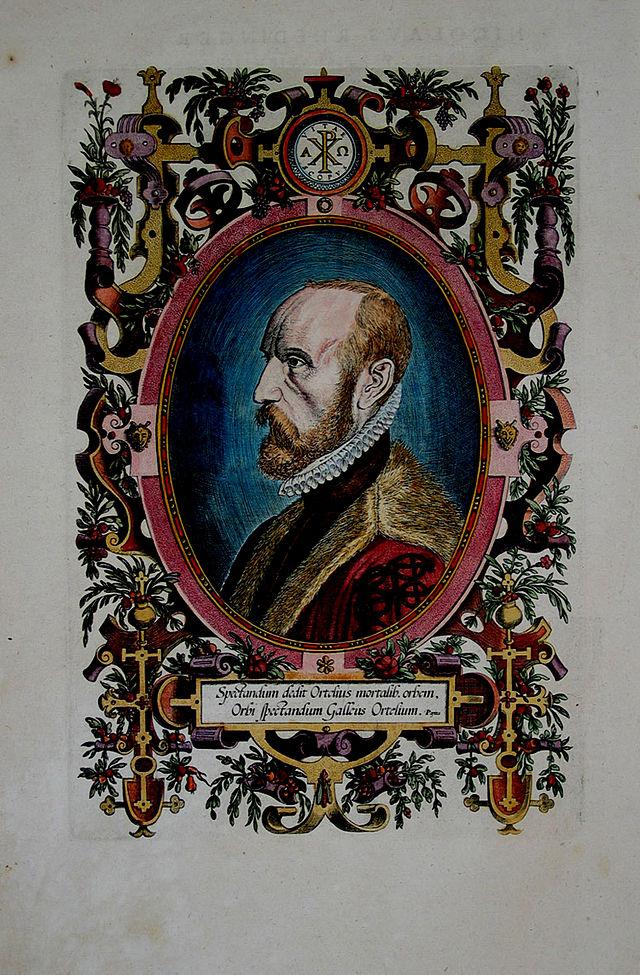 Mezzadria:  Een overeenkomst tussen de heer en de pachter. De heer stelt niet alleen zijn grond ter beschikking maar stelt ook middelen zoals dieren en geld ter beschikking, in ruil voor 50 % van de opbrengst. Niet echt succesvol echter, het halfpacht systeem remde de economische ontwikkelingen op het platteland. De regio’s waarin het systeem werd gebruikt, werden gekenmerkt door relatieve armoede. Charivari is een geheel van rituelen, meestal luidruchtige en gemaskerde demonstraties, die werden opgezet om een persoon te vernederen die bepaalde normen van de gemeenschap had overtreden. De rituelen waren diep ingebed in het vroegmoderne gemeenschapsleven en kwamen in heel Europa onder verschillende namen voor: mattinata in Italië; skimmington ride in Engeland, charivari in Frankrijk; ketelmuziek in de Nederlanden. Het is een vorm van sociale controle en toont de veelgelaagdheid van de notie ‘eer’. Iedereen nam deel aan dit fenomeen en in de steden waren vooral domniante vrouwen het object van dergelijke spotternij. Ortelius: Brabantse cartograaf uit de 16e eeuw, en uitvinder van de moderne atlas.Vragen 1e semester 2012-2013:1. Kenmerken en gedachtegang achter de scholastieke geneeskunde en de vernieuwing die paracelsus bracht.Paracelsus begon te twijfelen aan de kracht van zijn eigen intellect. Aangezien alle kennis van tot stand kwam door heidenen (moslims). De kennis is dus door buiten-Chritelijke context ontwikkeld. De ware geneeskunde is dan ook geneeskunde die beide invloeden combineert. In eerste plaats te vertrouwen in God die de geneesheer zijn eigen persoonlijke ervaringen schenkt. Parcelus legde zeer sterk de nadruk op de wetenschappelijk relevantie van technieken gebruikt bij de alchemie en de distillatie van metalen. Hij maakte Elixirs.  Het werd dus duidelijk dat op die manier niet alleen de natuurfilosofische basis van de geneeskunde veranderde, maar ook het vertrouwen groeide van de natuurfilosoof. 2. In welke omstandigheden kwam Willem III van oranje op de troon in Engeland en onder welke voorwaarden-Willem III komt op de troon na vredes van Den Haag - 1674 (met Engeland) en Nijmegen 1678(met Frankrijk - die echter maar tien jaar zou duren) door te trouwen met de dochter van een van de Engelse Stuartkoningen. Op die manier wordt hij een van de voornaamste tegenspelers van Frankrijk in de persoon van Lodewijk de 14e binnen het strijdgewoel en gaat hij nog de negenjarige oorlog (1688-97) en de Spaanse successieoorlog (1700-1713) uitvechten. Hij kon de dochter van Jacob II huwen in ruil voor constitutionele toezeggingen in de lijn van de Bill of rights die van Engeland een parlementaire monarchie maakten waar meer mensen konden meespreken ifv het beleid. 3. Wat was de rol van de vrouw in de openbare ruimte tijdens de VMT De vrouw werd als minderwaardig beschouwd t.o.v. de man. Hieromtrent bestond allereerst de aristotelische visie dat een vrouw in wezen een mislukte man was en de Galenische dat de vrouw minderwaardig is aan de man. In de 18de eeuw groeide de het idee  dat de man en vrouw twee biologisch en seksueel verschillende wezens waren. De vrouw werd niet langer aanzien als inferieur, maar wel als anders, geschikt voor meer verzorgende en huiselijke taken. Niet zoals voordien dat de vrouw werd gezien als seksueel onverzadigbaar waarbij hun rol in de conceptie minimaal was. Maar gelijkheid tussen beide geslachten werd zelden bepleit in de VMT.Het biologische feit van een vrouw te zijn was veel prangender dan bij een man: menstruatie, zwangerschappen, bevallingen en menopauze bepaalden het leven van de meeste vrouwen. Ook al waren anticonceptie- en abortustechnieken gekend en maatschappelijk aanvaard, ze hadden weinig effect. Zwangerschappen/bevallingen waren riskante ervaringen, dit alles bepaalde ook de sociale en economische toestand voor de vrouw. Vrouwen die niet tot de elites behoorden waren vaak wel economisch actief. Ze maakten deel uit van het familiebedrijf en ‘het ideaal van de huisvrouw’ was enkel aanwezig bij de elite. Vrouwenarbeid kende een lage status, was slecht betaald en vaak slechts van tijdelijke duur. De trend van scholing en professionalisering had een nefaste invloed op de status vrouwenarbeid. Nieuwe professionelen waren universitair geschoold, vrouwen hadden hier geen toegang toe. In de 16de-17de eeuw ging men steeds kritischer t.o.v. vrouwenarbeid staan. Het gevolgd hiervan was de scheiding tussen mannelijke en vrouwelijke werksferen; vb. naaistergilde enkel voor vrouwen.Vrouwen stonden onder mannelijke voogdij en konden niet zelfstandig in recht optreden, eigendom beheren of eden zweren. Voor hen was er dus geen politieke participatie mogelijk. Het werd al zeker niet gewaardeerd dat vrouwen publiekelijk het woord namen. Vrouwelijke auteurs (vb Anna Bijns) sloofden zich uit hun auteurschap te verantwoorden. Er waren grote verschillen tussen Noord- en Zuid-EU In NW-EU t.o.v. andere gebieden wel op een eervolle wijze economische activiteiten buitenshuis uitoefenen (vb. marktvrouw) en actief deelnemen aan publieke sociale en culturele activiteiten, zoals processies of feesten.Voor adellijke vrouwen was het nog complexer, voor hen was het grootste belang de familie of dynastie. Ze werd heel jong uitgehuwelijkt voor allianties en mannelijke erfopvolgers voort te brengen. Tijdens de REN was er een marginalisering van de vrouwen aan de hoven (t.o.v. de ‘hoofse’ ME), maar toch konden vrouwen een hele grote politiek macht verwerven. Ze konden zelf erfopvolger worden, ondanks dat de Salische wet dit uitsloot. In 16e-17e eeuwse Frankrijk werd de politiek enorm beheerst door vrouwen als regentes zoals Cathérine de Medici, Marie de Medici, Anne van Oostenrijk,…In andere landen konden ze zelfs de troon bestijgen: onrechtstreeks, Catherine de Grote (18e E Rusland), en rechtstreeks (Mary Tudor en Elisabeth Tudor 16e E Engeland). Maar dit was zeker niet evident, Calvinist John Knox reageerde zo op de regering van Mary Stuart in Schotland en E. Tudor in Engeland met zijn ‘The First Blast of the Trumpet against the Monstrous Regiment of Women’. Extra: Elisabeth I: ‘the Virgin Queen’; de vorstin die bewust nooit huwdeZo was ze niet ondergeschikt aan het gezag van een man. Ze werd voorgesteld als een incarnatie van de Engelse staat en deed aan een herinterpretatie van “the king’s two bodies”: de body natural (het sterfelijke lichaam) en de body politic (het instituut koningschap).“I know I have the body of a weak and feeble woman, but I have the heart and stomach of a king, and a king of England too.” = tegelijkertijd vorst en vorstin. 4. Begrippen:Encomienda: grondgebied door de Spaanse koning (aanvankelijk Filips II) uitgegeven voor mensen die zich op de kolonies begaven. Encomenderos kregen een grondgebied met Indianen op, voor wiens onderricht ze moesten instaan (maar waar veel misstanden gebeurden - zie B De Las Casas, A de Montesinos en Nuevas Leyes) en die konden genieten van de opbrengst die de indianen voor hen vergaarden. Maxililiaan van Beieren: Hertog die de Katholieke Liga oprichtte rond de dertigjarige oorlog. Dit met als doel om de verbreiding van het protestantisme in het Rijk tegen te gaan en om het te bannen in de landen die hij bestuurde. Nederlanden:Open vragen5. ''De 17e eeuw was de periode van grote opsluitingen''. Verklaar deze uitspraakIn navolging van de Franse filosoof Michel Foucault en slaat op het feit dat in de 17de en 18de eeuw de marginalen systematisch werden weggewerkt uit de samenleving.  De marginalisering nam extreem toe, een groot deel van de bevolking kon niet langer meedraaien in de subsistentiemaatschappij van de VMT. Dit kwam onder meer door subsistentiecrisissen, oorlogscampagnes, de crisis van het feodale systeem en het ontluiken van de kapitalistische samenleving. Onder marginalen kunnen armen, bedelaars en landlopers, prostituees en homoseksuelen, joden en zigeuners en zieken en waanzinnigen gerekend worden. Maar ook mensen die zich ‘anders’ gedroegen werden weggewerkt d.m.v. heksenvervolgingen. In de 17de eeuw trachtte men een homogenere en mooiere samenleving te creëren door diegenen uit te sluiten die niet in dat plaatje pasten.  Men wou via discipline de mensen normaliseren. De 17de eeuw wordt gekenmerkt door het buitensluiten van de irrationaliteit. Wie niet normaal is, niet redelijk handelt, de sociale orde niet respecteert en het productieve economische ideaal niet onderschrijft, wijkt af en moet opgesloten worden.  Er was ook een veranderende houding tov de armen: ze verloren hun religieus belang en men bekeek hen wantrouwig door de (occasionele) criminalisering. Gaandeweg werd het landlopen bijna synoniem met ordeverstoring. Er werd een onderverdeling gemaakt tussen ‘goede’ en ‘slechte’ armenRond de tweede kwart van de 16de eeuw kwam een tweesporenbeleid: er werd een harde repressie doorgevoerd en er was een hervorming van de liefdadigheid. Deze twee maatregelen werkten echter niet, dus kwam er de verplichte tewerkstelling vanaf de 16de eeuw. Dit vertaalde zich in tuchthuizen (vb. Engeland: Bridewell) waarbij een strikte werk-en leeforganisatie moest leiden tot volgzame en winstgevende arbeidskrachten. In de praktijk werden die instellingen in de eerste plaats strafgevangenissen en het vermeende heropvoedende aspect kwam op het achterplan (ook te zien bij instellingen waar menig aanklacht rond verschenen was - zorgde in die gevallen voor een meer psychologische behandeling die geesteszieken toeliet hun stoornis te controleren.) In Frankrijk werden de armen vooral opgesloten in zogenoemde hospitalen. De Compagnie du Saint-Sacrement werd de drijvende kracht achter deze beweging. Ze deden aan godsdienstonderricht en voedselbedeling. In de praktijk was er van die nobele doelstellingen op de werkvloer echter weinig te merken. Het was dus een proces van bovenaf, maar ook van onderuit werd de trend gevoed. In verschillende landen werend personen onder de noemer ‘waanzin’ of wegens onhandelbaar gedrag op verzoek van de familie (tijdelijk) geïnterneerd. De verzoeken kwamen vaak uit de armere klassen van de samenleving en men was bang dat de eer van de familie zou worden besmeurd.(In de 18de eeuw kende de opsluitingsbeweging een nieuwe impuls onder invloed van verdere toename van pauperisme en van de ideeën van de Verlichting, waarbij de nadruk werd gelegd op de menswaardige behandeling van de armen. Het doel was een ware heropvoeding, dit via constante supervisie van gevangenen en personeel. Vb. het provinciale correctiehuis in Gent (1773). Er was een cellensysteem, scheiding van gevangenen en constante controle.  De tuchthuizen kunnen gezien worden als de voorlopers van het moderne gevangeniswezen.) 6. Bespreek het buitenlandse politieke beleid van Richelieu (grijs kader)Anders dan in de binnenlandse politiek speelden religieuze overwegingen minder een rol. Hij ging relaties aan met wie hij dat nodig achtte, alles moest wijken ifv het op de knieën dwingen van zijn grote vijand Habsburg - hetgeen hem bij zijn dood ook zo goed als gelukt was. 8. Bespreek de invloed van de Reformatie en Contrafreformatie op de positie van de vrouw in de maatschappijBeide Reformaties hadden een impact op de opvattingen over de vrouw en in het bijzonder over huwelijksrelaties en positie binnen de kerk. Celibaat en kuisheid voor beide genders werd als hoogste goed beschouwd door ME denkers. In hun ogen was het huwelijk een noodzakelijk kwaad, iets wat in het leven was geroepen om seksuele driften te kanaliseren en voortplanting te verzekeren. Het kerkelijke recht beschermde de vrije partnerkeuze door inspraak familie te beperken.De Protestantse hervormers draaiden deze visie om. Ze verwierpen kloosterleven en celibaat. Zowel Lutheranen als Calvinisten idealiseerde het huwelijk en benadrukten de affectieve waarde ervan. Consequentie vd protestantse ideologie (= de INDIVIDUELE relatie tot god centraal) was de spirituele gelijkheid man en vrouw. Deze impliceerde dat vrouwen en mannen uit elke sociale laag basisgeletterdheid moesten verwerven op zelfstandig de Catechismus en Bijbel te lezen. Ook werd er opnieuw gehamerd op het belang vd ouderlijke instemming en het publieke karakter vd huwelijksinzegening. Het patriarchale karakter werd versterkt : Man was het verantwoordelijk hoofd, Vrouwen en kinderen moesten gehoorzamen.Bij de Katholieke contrareformatie werden gelijkaardige maatregelen genomen met betrekking tot de hervorming van het huwelijksrecht. De Katholieke kerk liet t.o.v. de Protestanten wel een andere optie nog open voor de vrouwen, zeker voor vrouwen uit elite, het kloosterleven bleef een volwaardig alternatief voor het huwelijk. Deze kerkelijke houding t.o.v. vrouwelijke kloosters veranderde bij het concilie van Trente. Deze schreef dat religieuze vrouwen in slotkloosters dienden te leven en at he contact met de buitenwereld minimaal moest zijn. Zo wouden ze van deze kloosters en baken van spiritualiteit en moraliteit maken tegen een verdorven wereld.  De Enclosure-beweging slaagde er slechts gedeeltelijk in.De in Italië 16e eeuw gestichte Ursuline orde genoot grote autonomie. Ook deze bezweken aan de druk en moesten geloften afleggen in de kloosters te leven. Maar ze bleven een grote maatschappelijke rol spelen in kostscholen voor adellijke meisjes. Dit Enclosure initiatief kwam ook van vrouwen zelf : 16e eeuws Teresa van Avila hervormde de orde van Karmelietessen. De Spaanse mystica verwierf na haar dood de status van heilige. In deze zelfde periode dwarsboomde Rome de pogingen van Engelse Mary Ward om op het continent een actieve vrouwelijke orde naar het model vd Jezuïeten op te richten.9. termen Samuel de Champlain * le père du Canada ( begin 17e eeuw)   - stichter van de stad Quebec en dus grondlegger v/d Franse koloniale bezittingen  	in N-Amerika   - voor hem hadden reeds Jean Cabot en Jacques Cartier het continent verkend   - des sauvages: verslag van reis en beschrijving Indianen   - bracht de hele regio van St-Jacobsbaai tot Cape Cod in kaart op zoek naar uitvalsbasis   - eerst vestigden ze zich in Acadië maar door ongunstige weersomstandigheden ging  	hij naar de oevers van St-Laurens waar hij Quebec stichtte in 1608   - Quebec werd centrum huidenhandel met bevriende Indianenstammen   - stichtte ook aan de Ottawarivier de stad Montréal   - voortdurend problemen met de Irokezen en Engelsen die 1629-1632 controle over 	Quebec haddenJohan De Witt: Neemt als raadspensionaris van de staten van Holland de leiding over de Nederlanden over op het moment dat de zoon van stadhouder Frederik Hendrik, Willem II sterft. Met de komst van Johan De Witt wordt het eerst stadhouderloos tijdperk ingeluid dat abrupt stopt op het moment dat Frankrijk en Engeland een coalitie smeden om de republiek op zee tegen te houden (had niet geanticipeerd dat Frankrijk en Engeland zich zouden alliëren) en aan zijn leven een einde komt. In 1672 wordt hij vervangen door Willem III, de zoon van Willem II, die stand weet te houden tegen de Engelse overmacht op zee en waar hij uiteindelijk vrede mee sluit (1674 in Den Haag.) Grand Tour: Jongens uit de hoogste sociale klassen sloten hun studies af met een buitenlandse reis. Meestal werd die gemaakt naar Italië, de bakermat van de Renaissance. Die reis was bedoeld om allerlei sociale contacten te leggen en om het verwerven van een vreemde taal. Vanaf de 16e eeuw werd het niet alleen meer gezien om pracktische redenen (eventueel voor een politieke of diplomatieke carrière), maar ook als element van persoonlijke ontwikkeling en cultuur.Bartolome De las Casas: Spaans geestelijke die mee aan de basis lag van een betere behandeling voor de Indianen door de Spanjaarden. Samen met De montesinos lag hij aan de basis van de Nuevas Leyes, die een betere behandeling van de Indianen in de koloniale wereld dienden in de kaart te spelen. Alsook wilde hij komaf maken met het encomiendasysteem omdat hij er heilig van overtuigd was dat net dat systeem aan de basis lag van het malheur van de indianen. Ook was hij voorstander van een ander soort missionering en pleitte hij voor respect voor de overtuigingen van de indianen. Open vragen10. De paus en Karel V - wisselwerking: Belangrijk is hier te onderstrepen dat de paus en Karel nooit vriendschappelijke relaties hebben onderhouden. Het eerste punt waaromtrent ze in discussie vallen is het benoemen van Karel tot keizer. De paus was namelijk niet te vinden voor het idee dat zijn territorium zou omringd zijn door gebieden van Karel en steunde daarom diens rivaal Frans I (koning van Frankrijk). Karel werd echter toch keizer, en een tiental jaar later probeert de paus hem nogmaals een hak te zetten dmv samen te werken met Karels tegenstanders binnen de Liga van Cognac in de tweede Frans-Spaanse oorlog. Dit leidt echter tot het plunderen van Rome (Sacco di Roma) door een van Karels bevelhebbers, de overgelopen Charles de Bourbon. Door dat feit was de paus min of meer verplicht aan de kant van Karel V te gaan staan en kon hij het huwelijk tussen de Engelse koning Hendrik de achtste en Catharina van Aragon (nicht van Karel) niet ontbinden, hetgeen uiteindelijk leidt tot excommunicatie van Hendrik VIII en Thomas Cranmer die hem hielp zijn huwelijk te ontbinden en heel uiteindelijk tot de vorming van een Anglicaanse staatskerk gestoeld op de act of supremacy en de act of treason. vragen eerste zit 2008 – 2009:1. Schets de evolutie in betaalmiddelen aan de hand van de evolutie in de handel.Middeleeuwen; wisselbrief beperkt tot Italiaanse handelscentra en Europese steden waar Italianen actief waren. Later werd deze juridisch gewaarborgd (zoals bijvoorbeeld in de stad Antwerpen) en vormde ze de basis voor de moderne endossementJaarmarkten werden ingeruild voor handelsbeurzen waar de koopwaar niet staat uitgestald, maar men niet aanwezige koopwaar koopt. Een belangrijke ontwikkeling hierdoor was de discontobrief waarbij een vergoeding werd gegeven voor het uitbetalen van een wisselbrief VOOR de vervaldag.Naast de beursactiviteiten kwamen ook de banken in opkomst bijvoorbeeld in Amsterdam de wisselbank, dit is een stedelijke bank, deze beperkten zich tot de deposito en giro. De centrale bankinstellingen boden veel meer financiele diensten aan kooplui en ondernemers.Bank of England (1695) was de eerste staatsbank met uitgifterecht van bankbiljetten. Ze betaalde niet langer in klinkende munten, maar via geschreven betalingsbeloften (de zogenaamde bank notes).AAN DE HAND VAN EVOLUTIE IN DE HANDEL??????2. Geef 4 redenen waarom Zuid en West Europa in staat was om aan internationale kolonisatie te doen. Voor de liefhebbers een mooie link :D (+ mooie ondertitels) Grtz Alissia   Hmm fascinerende ondertitels!  Zo keun ook vinden!1.   	Aardrijkskundige en technologische omstandigheden.Verschillende Europese landen hadden als gevolg van hun ligging en gerichtheid op zee een stevige maritieme traditie ontwikkeld. In de 15e eeuw was er een periode van culturele en wetenschappelijke vooruitgang in Europa en kreeg enkele Aziatische uitvindingen binnen handbereik (drukkunst, buskruit,…) via Arabieren naar EU gekomen. Leidden er toe dat EU militaire en technologische superioriteit verwierf.Geografische kennis ging meer evolueren (Catalaanse wereldatlas van 1375, portulanen,…). Ook op gebied van navigatie ging het vooruit, het magneetkompas kwam uit de mediterrane wereld naar Europa overwaaien via Arabische geleerden. Er werden uiteindelijk instrumenten ontwikkeld als de Sint-Jakobsstaf en het astrolabium voor het zeeverkeer. Zo kon de geografische breedteligging, de latitude worden bepaald. Een probleem bleef de longitude, lengteligging omdat er tijdsbepaling nodig was met haven van vertrek en aankomst. Hiervoor kwam er pas in de 18e eeuw een oplossing.2.       Europese statensysteemEU staten ontwikkelden in onderlinge competitie een sterke politieke en militaire dynamiek en een performant economisch systeem. Dit zorgde voor vele kansen op lucratieve commerciële activiteiten; plaatselijke en centrale overheden boden kooplieden en financiers privileges en rechtszekerheid en stimuleerden risicovolle expedities en ondernemingen.3.   	De Economische aardMet name de grote vraag in Eu naar Aziatische specerijen/luxegoederen en nood aan edelmetaal als betalingsmiddel. In de ME bestond er al een handelsnetwerk dat grote delen van Azië, Afrika en Europa omvatte. (zie gwn p273…:( ) maar men doelde om dit uit te breiden en tussenpersonen uit te schakelen. Hoe minder tussenpersonen/Afstand handelsgoederen moeten afleggen, hoe goedkoper de prijs kan zijn. 4.   	Godsdienstige drijfveerGods. Motieven als drijfveer voor verkenning en kolonisering van nieuwe gebieden. Heidenen moesten worden bestreden of tot het christelijk geloof gebracht. De Missioneringsgedachte (uit 11e eeuw al – kruistochten) was een vd motoren van de Iberische Reconquista. Groot gevolg dus van een intense zendingsvijver.3. Leg de "Renversement des alliances" uit en zeg welke gevolgen deze in de 18de eeuw hebben.Door Kaunitz in 1756Zijn voornaamste doel was het uitbouw van een machtspositie in Centraal-Europa voor Oostenrijk, dit had voorrang op perifere gebiedsdelen in Italië of de Nederlanden. Hij probeerde jarenlang de Pruisen te isoleren via allianties met Frankrijk en Rusland. Hij werkte de toenadering tot Frankrijk, die al in het begin van de achttiende eeuw werd ingezet, verder uit en dit leidde tot het de alliances’ wat het einde betekende van de decennialange alliantie tussen Oostenrijk en de maritieme mogendheden Engeland en de Republiek en nieuwe alliantie met Frankrijk.4. Begrippen: Menno Simons, Liberum Veto, Bogdan ChmelnitskiLiberum veto:
Het Pools-Litouwse Gemenebest werd aanvankelijk bestuurd door een parlement genaamd de Sejm. De Sejm werd beheerst door een groep vooraanstaande aristocraten: de Szlachta. Een overzichtelijk bestuur was het allerminst, elk lid van de Sejm had namelijk een ‘Liberum veto’, dat betekent dat zij dus een veto recht hadden op elk voorstel waar het parlement mee afkwam. Bijvoorbeeld wanneer er een voorstel kwam & 99/100 vd leden van de Sejm was voor, maar 1 lid zette zijn veto in, ging het voorstel niet door. Ook met het verkiezen van een nieuwe koning bracht dit moeilijkheden. Het Liberum Veto zorgde voor een chaotisch & structureel verdeeld bestuur. Menno Simons: Door de Münsterse debacle werden de vervolging van de anabaptisten opgedreven en enkele jaren later was de beweging in de Nederlanden bijna volledig uitgeroeid. Rond 1550 kwam er hergroepering rond het figuur Menno Simons, een voormalige katholieke pastoor uit Friesland. Simons predikte een radicaal pacifisme en een strenge interne discipline. De mennonieten of doopsgezinden trokken zich terug uit de wereld en verenigden zich in kleine rurale gebieden. Bogdan Chmelnitski:-Oekraiense Kozakken leider die een opstand orchestreerde tegen de adel van Polen-Lithouwen.Vragen tweede zit 2008-20091. Het malthusiaans plafond. (grijs kader)   - omvang van de bevolking wordt beperkt door de beschikbare bestaansmiddelen   - de bevolking neemt toe volgens een meetkundige reeks & de productie pas volgens 	een rekenkundige reeks            	*voedseltekorten en epidemieën   - buitensporige groei v/d bevolking wordt beperkt door de natuur = positive checks   - propageren van preventieve checks (vrijwillige beperking van de groei)2. De Republiek was een Europese uitzondering op de golven van confessionalisering. Leg uit en verklaar. (opgelost)3. Welke drie grote invloeden waren er na de kolonisatie van Europa op Europa zelf.1) Nieuwe culturele contacten : Afrika, Azië en Amerika Afrika was voor de komst vd Portugezen reeds deel van de trans-Saharahandel met Aziatisch-Arabische wereld en het Middellandse Zeegebied. De invloed van EU liet zich vooral voelen op vlak van de handelscontacten langs de Atlantische kust. Portugezen (+ later ook Nederlanders, Fransen en Engelsen) zochten vooral naar goud, specerijen, ivoor en slaven. In W-Afrika verliep alles veel gemakkelijker dan in O-Afrika. De grootschalige slavenhandel veranderde de demografische structuren in W-Afrika.Azië, hier bevonden zich al handelsnetwerken en grootschalige rijken lang voor de komst van de Europeanen. De handel was voor EU enkel mogelijk in bepaalde niches. De Portugezen konden hun maritieme superioriteit uitspelen om zo handel op de Indische Oceaan te domineren (vb: scheepsartillerie(24 ponders)) maar de culturen ervoeren de Europeanen eerder als een marginaal verschijnsel. In ZO-Azië ging het er iets harder aan toe en gingen de VOC en Portugezen brutaal optreden om hun positie te vrijwaren. De EU cultuur bleek niet zo aantrekkelijk te zijn voor de Aziaten, terwijl anderzijds in Europa een grote vraag bestond naar Aziatische luxeproducten, zoals zijde, porselein en lakmeubels.Amerika, hier waren de gevolgen veel ingrijpender. De kolonisatie leidde tot decimering van de inheemse bevolking + vernietiging van haar politieke structuren, economische systemen en culturele gebruiken. 2) De Economische interacties : Specerijen, zilver, suiker en slavenPortugezen hadden voor hun handel in de Indische Oceaan vooral edelmetalen nodig. Voor Europa was aanvankelijk zilver enorm belangrijk (Antwerpen!) na 1550 kwam hier een einde aan. In Amerika was de mogelijkheid tot handel beperkt: N-Amerika voor dierenhuiden, Caraïben en Centaal-en Zuid-Amerika beschikten over weinig producten die interessant waren voor EU. daarom werd er geconcentreerd ontginning van goud- en zilvermijnen en de oprichting en exploitatie van plantages. deze waren zeer belangrijk voor de Spaanse kroon, deze incasseerde 20% van de opbrengst (= Quinto Real) deze opbrengst was fundamenteel voor de Spaanse macht in de 16e 17e eeuw maar was ook de oorzaak van de toenemende inflatie in Europa. Het aandeel vd Atlantische handel in de Eu economie bleef relatief beperkt. We kunnen de impact vd handel vooral zien in de consumptiegewoontes, nieuwe producten (porselein, tabak,..) vonden hun weg naar het publiek. Zo droeg deze handel bij tot het ontstaan van kapitaalkrachtige koopliederen en de expansie van havensteden. Zo ging Amsterdam dan ook de fakkel van Antwerpen overnemen als commerciële en financiële centrum van W-Europa. Later in 1650 bij het uitbreiden van de Engelse overzeese handel zal Londen deze overnemen.3) Ecologische veranderingen : de Columbian exchangeDe demografische ravages maakten deel uit van een ruimer biologisch proces van biologische afwisseling. Europese gewassen zoals tarwe en gerst groeiden enorm goed op de grote vlaktes van Amerika. Producten als Thee, koffie, tabak, .. vonden een vlotte afname in EU. Vanuit Amerika werden er ook een groot deel nieuwe planten toegevoegd aan de landbouw van de EU (ook Azië en Afrika) zoals de aardappel, Maïs,... Ook dieren maakten een deel uit, deze werden geïmporteerd naar de koloniale gebieden, zoals runderen, paarden, schapen,...4. Leg de "Sacco Di Roma" uit en bespreek de context.De tweede Frans-Spaanse oorlog (1526-1529) werd gestart door Karel omdat Frans I zijn beloftes uit het Verdrag van Madrid had verbroken en de Liga van Cognac had opgericht (een alliantie tegen Karel V waarbinnen alle Europese vijanden van Karel V zetelden: de paus, Venetië, Firenze, Frankrijk en de hertog van Milaan). De ongelukkige binnen de gehele strijd was paus Clemens VII die het slachtoffer werd van de Sacco di Roma, deze vond plaats in 1527. De aanvallers waren Duitse landknechten, aangevoerd door de overgelopen opperbevelhebber Charles de Bourbon, in dienst van Karel die de eeuwige stad Rome binnen vielen, plunderden en vernielden; ook namen ze de paus en kardinaal gevangen. Een probleem was dat de voorgaande Paus de leermeester was geweest van Karel V, hij kon bij hem dus een grote steun vinden, toen deze stierf kwam Clemens VII op als paus en was enorm Fransgezind t.o.v. zijn voorganger. Karel heeft deze plundering altijd betreurd en wees naar de samenwerking tussen Frankrijk en de paus als schuldigen van deze trieste gebeurtenis, hij beweerde zelf dat hij er voor niets tussen zat en er niets van afwist. Het was echter wel Karel zijn bedoeling om de paus op deze manier eens aan de tand te voelen en te tonen wie de sterkste was. De macht van de paus werd gebroken en Karel verwierf het overwicht in Italië. De tweede oorlog werd beëindigd met de Damesvrede van Kamerijk. Een vrede gesloten tussen de tante van Karel V, Margaretha van Oostenrijk en de moeder van Frans I. In deze vrede bevestigde de moeder van Frans I het naleven van de eerste vrede (Vrede van Madrid) en erkende Karel langs zijn kant het hertogdom Bourgondië als bezitting van de Franse kroon. Leg ‘Malleus Maleficarum’ uit en bespreek de context:De Malleus Maleficarum, geschreven door de Duitste dominicanen Heinrich Krämer en Jacob Sprengerin 1486 is een demonologisch traktaat dat diende als praktische handleiding voor heksenvervolgers en een bundeling van de ideeën van de demonologie. Volgens de demonologen pleegden heksen maleficia (schadelijke magische handelingen) omdat ze een pact hadden gesloten met de duivel. Daarom waren ze een bedreiging voor de lokale gemeenschap én maatschappelijke orde. Bovendien hadden heksen handlangers en namen ze allemaal deel aan de sabbat waar de duivel werd aanbeden en orgieën, kindermoord en kannibalisme werd gepleegd. Ze moesten dus ontmaskerd en uitgeroeid worden. Andere vb’n van zo’n demonologische traktaten zijn De la démonomanie des sorcies (Jean Bodin) en Disquisitionum Magicarum Libri Sex (Martin del Rio). Hekserij was in eerste instantie een probleem dat zich vaak in een gesloten dorpscontext voordeed. Dorpelingen werden voortdurend geconfronteerd met tegenslagen waar ze niet meteen een verklaring voor hadden en ze legden de verantwoordelijkheid in vele gevallen bij heksen. Het stereotype van de heks was een arme, alleenstaande oudere vrouw, maar ook mannen werden beschuldigd. De problemen werden vaak opgelost binnen de eigen gemeenschap en slechts in sommige gevallen werd beroep gedaan op de gerechtelijke instanties. Dit veranderde in de Late Middeleeuwen toen hekserijgeloof door een kleine intellectuele elite werd geïntegreerd in de nieuwe leer van de demonologie. Maar ook de veranderingen in de juridische praktijk speelde een belangrijke rol, nl. de overgang van een accusatoire naar een inquisitoire procedure. Het initiatief tot het vervolgen en het verzamelen van bewijslast kwam hiermee in handen van (semi)professionele rechters te liggen. Ook de gerechtelijke tortuur werd ingeschakeld om een bekentenis te verkrijgen. De aanleiding van de heksenwaan bleef nog steeds een lokaal conflict (oude rekeningen vereffenen, jaloersheid, …). Opvallend is dat niet de kerk of staat de drijfveren waren, maar de wereldlijke rechtbanken de motor draaiende hielden. Oorzaken waren: de afwezigheid van een sterk centraal gezag, economische transformaties en politieke & religieuze ontwrichtingen. De grote heksenjachten doofden ook op eigen kracht uit. De beschuldigden weken steeds meer af van het stereotiepe beeld, scepticisme kwam de kop op steken en soms werd ook van hogerhand ingegrepen (vb. in Salem in 1692). Vragen eerste zit 2007-20081. 3 termen op elk 20 punten: deïsme, sola scriptura, muscoy adventureres2. Kan de demografische stagnatie in het pre - industriële europa verklaard worden door de demografische structuur zelf? waarom wel, waarom niet? (40 punten)3. Komt de evolutie van Polen - Litouwen overeen met die van het meest overwegende Europese model? waarom wel, waarom niet? (60 punten)   Neen: Polen - Litouwen verliest zijn grondgebied aan Pruisen en Rusland. Deze twee machten zullen hun rijk vernieuwen met standpunten die lijken op die van de Verlichting.AL OPGELOST - zelfde uitleg als onder Sejm. Polen ook in hun evoluties gefnuikt door de onmacht van vorst en edelen om samen te werken, werkten hem voortdurend tegen door het benutten van hun vetorecht en zo concrete beslissingen onmogelijk te maken. (SEJM - SLACHTA - LIBRORUM VETO)4.Leg uit hoe geld een rol speelde in de opwaartse/neerwaartse bewegingen in de sociale maatschappij in de Vroegmoderne tijd.(40 punten)Vragen tweede zit 2007-20081. 3 termen: Unie van Utrecht, Encomendero, MelanchthonUnie van Utrecht is de unie van opstandige gewesten die genoeg hadden van de overheersing en geringe verdraagzaamheid van koning Filips II die gevormd werd in 1579. Het was een reactie op de unie van Atrecht die door de aan Filips II loyale provincies gevormd was enkele weken ervoor. Open vragen2. Bespreek de interne politieke geschiedenis van Engeland in de 17e eeuw. Geef aan wat belangrijk is voor de Europese geschiedenis.-De interne politieke geschiedenis vangt eigenlijk aan met het oprichten van de Stuartdynastie met als belangrijkste koningen Jacob I en Karel I. In de lijn van de Tudors probeerden zij beiden persoonlijke macht te bestendigen maar werden hiervoor tegengewerkt door religieuze puriteinen die het niet eens waren met de anglicaanse opvattingen van de staat en door de regering die graag meer inspraak in het bestuur van het land wilde. Alles begint met Karel I die tussen 1625 en 1629 twee maal in de clinch geraakt met zijn regering en die ze twee maal naar huis stuurt. In plaats van met hen samen te werken legt hij hen gedwongen leningen op en gaat zichzelf bijzonder onpopulair maken, tot de frustraties kristalliseren in 1637. Hij brengt namelijk een eigen katholiek naslagwerk uit gebaseerd op het Engelse Book of Common Prayer waarmee hij de Schotten tegen zich in het harnas jaagt. Genoodzaakt enorme uitgaven te doen roept hij opnieuw zijn parlement samen en smeekt hen om geld, maar tot verregaande toegevingen niet bereid zijnde leveren de schotten Karel uit aan het parlement. Daarna vindt tussen 1649 en 53 de Commonwealth of nations en tussen 53 en 59 het militaire protectoraat van Cromwell en zijn zoon plaats, dat niet erg populair is in Engeland. Karel II gaat de Stuartdynastie gaan herstellen en leert uit de fouten van zijn broer. De Habeas corpus act zorgt ervoor dat willekeurige opsluitingen niet meer voorkomen. Zijn jongere broer Jacob II kan die lijn niet verderzetten en wordt omvergeworpen tijdens de glorius revolution van 88. Daarna laat men de dochter van Jacob II toe te trouwen met Nederlands stadhouder Willem III in ruil voor toezeggingen in de bill of rights die van Engeland een parlementaire monarchie zouden maken met inspraak voor meer mensen dan de toplaag alleen. Deze Bill of Rights uit 1689 was (net zoals de Magna Carta uit 1215) een zeer belangrijk document voor de evolutie van de mensenrechten.[Wat de buitenlandse politiek betreft had Engeland twee richtlijnen - verzekeren van de eigen veiligheid en behouden van de Balance of power op het continent. Engeland voert tussen 1652 en 1674 vier oorlogen met de republiek (ivm handel en de akte van navigatie) maar uiteindelijk kiezen ze de kant van de republiek in de strijd tegen Frankrijk - zie Spaanse successieoorlog 1700-1713 waar Engeland en Republiek samen strijden tegen Frankrijk, die Spanje zou ontvangen. Na de dood van Karel II zou zijn bezit namelijk overhandigd worden aan Filips van Anjou (neef van Lodewijk XIV) waardoor een Spaans-Frans machtsblok zou ontstaan. De tussenweg bestond eruit dat Filips Spanje en diens kolonies ontving en dat de Spaanse bezittingen in Italië en de Zuidelijke Nederlanden overgeheveld zouden worden naar Oostenrijks Habsburg. ] → Moest toch interne politiek zijn?    2de deel van de vraag is: geef aan wat belangrijk isvoor de Europese geschiedenis3. Welke waren de ruimtes waar een publieke opinie werd gevormd in de 18E eeuw.Op café : het grootste Britse, Franse en Italiaanse succes van de koffiehuizen in de 18e eeuw waar consumenten van koloniale producten als koffie/thee tegelijk consumenten werden van kranten en boeken. bv. Procope in Parijs = vaste stek voor de kring van  Diderot. Ook werden boekhandels soms omgevormd tot plaats waar men kon zitten en discussiëren of zelfs boeken kon uit kon lenen.Republiek van de letteren: door de uitwisseling van brieven, manuscripten of boeken, kregen de geleerden van de 17de eeuw een nieuw karakter in de 18de eeuw, ze begonnen publiek te informeren over wat er ‘onder geleerden’ gebeurde. er vond een grote explosie plaats in de 18e eeuw. zo was er het tijdschrift ‘Nouvelles de la République des Lettres’  gepubliceerd in de 17e eeuw door Pierre Bayle (Franse calvinist door vervolging van de hugenoten onder Lody XIV naar de Republiek was gevlucht)                                                          Bayle werd 1 vd vroege vertegenwoordigers van de broodschrijvers: Deze kozen er voor hun politiek-institutionele banden zo duidelijk mogelijk te onderscheiden van hun letterkundige activiteit, door zich te situeren in een commercieel ‘kenniscircuit’ = meer afstand genomen van het eerdere streven naar zichtbare patronagenetwerken3) Salons: hofcultuur aristocratische damesDeze had een eigen sociale praktijk gecreëerd waar, vooral literaire, werken werden voordragen aan de groep en bediscussiëren (vb : Parijse salons van Mme de Tencin)   	- vanaf 18de eeuw: migratie van de salons van een hof naar een stedelijke cultuur   	- hoofdzakelijk bourgeois aangelegenheden  4) vrijmetselaarsloges: 18de eeuw Engeland (bv. Great lodge of London)Er bestaat al vanaf het begin een duidelijke band met de deïstische interpretaties van Newton’s werk (vooral door invloed van Jean-Théophile Désaguliers, 1 vd Londense grootmeesters). Er was ook de Royal Society, deze was vanaf de 18de eeuw een vaste rekruteringsbasis voor de vmloges. Vanuit Engeland ging dit logemodel zich verspreiden naar Frankrijk en Italië, Pruisen, Polen, Rusland en N-Amerika. Deze waren vooral een plaats waar aristocraten en stedelijke burgers op gelijke voet met elkaar omgingen.5) veralgemening van de wetenschappelijke genootschappent.o.v. van de 17de eeuw waarin deze zich vooral gaan binden aan de hofcultuur zullen ze steeds autonomer en worden veralgemeend  in de 18de eeuw en dus meer deel gaan uitmaken van de publieke ruimte. Ook werden er hier en daar nog koninklijke charters aan hun oprichting verbonden. - vb. uit de Republiek: Teylers genootschap opgericht door de Haarlemse laken- en zijdefabriek ter bevordering van de ‘geleerdheid’ en het uitschrijven van publieke prijsvragen. publieke ruimte = iedereen gelijk MAAR lukte niet altijd:- veel toch afhankelijk van hoge lidmaatschapsgelden + 60% was analfabeet in Frankrijk dus er was geen algemene sociale gelijkheid daar en vnl was het de plattelandsbevolking die niet in het proces werd betrokken.4. Geef twee oorzaken van de proto-industrie. (def= vervaardigen van industriële producten voor de export op het platteland)Structurele armoede zorgt ervoor dat mensen meer en meer gaan zoeken naar een aanvullend inkomen om toch het vitale minimum te behalen en niet in de marginaliteit te verzeilen en mensen hadden ook een inkomen nodig in tijden dat er geen werk was op het land. Positief aan protoindustrie is ook dat zowel vrouwen als kinderen aan de productie mee konden helpen en dat het een industrie was die, anders dan de landbouw, niet door slecht weer werd beïnvloed. VOORBEELDVRAGEN VAN ALEXOpen vragenDe 16e eeuw was verschrikkelijk voor de staatskassen, verklaarBeschrijf de nataliteit en mortaliteit in de 17e eeuw en breng dit in verband met de handelspolitiek van statenDe expansiepolitiek van Louis xivDe hugenoten in de franse maatschappijConflict dat ook gepaard ging met een conflict tussen twee prominente politieke dynastieën, Valois en Guise. Hugenoten pleitten voor gelijke rechten als de Christenen. De haat tegen de hugenoten bereikt een hoogtepunt tijdens de Bartholomeusnacht waar er duizenden worden vermoord. Uiteindelijk wordt in het edict van Nantes bepaald dat de hugenoten dezelfde rechten bekwamen als de Christenen (zou later door Lodewijk XIII en XIV worden teruggeschroefd en afgeschaft)Termen Vrede van WestfalenDe vrede van Westfalen uit 1648 was een combinatie van de vredesverdragen van Münster en Osnabrück, die respectievelijk een einde maakten aan de 80-jarige oorlog en de 30-jarige oorlog. De vrede va Schmalkadisch verbondEen verbond, opgericht in 1531 door de protestantse rijksvorsteden en rijkssteden tegen de keizer. Zij ijverden voor de erkenning van het Lutheranisme. De oprichting van dit verbond was een reactie van de protestanten op de Rijksdag van Ausburg, die in 1530 was bijeengeroepen door Karel V als een verzoeningspoging voor de spanningen veroorzaakt door Maarten Luther. . In het verlengde hiervan vond in 1546-1547 de Schmalkaldische oorlog plaats tussen het Schmalkaldisch verbond en Keizer Karel - door de Frans-Spaanse oorlogen en de strijd tegen de Ottomanen werd de strijd even uitgesteld. De keizer won.De gouden bul-De keizerskroon werd bij keuze toegewezen, de Gouden Bul (1356) zorgde er voor dat het kiesrecht in handen kwam van een keurvorstencollege, bestaand uit drie geestelijke keurvorsten : de aartsbisschoppen van Mainz, Keulen en Trier ; en uit vier wereldlijke keurvorsten : koningen van Bohemen, de hertog van Saksen, de paltsgraaf van de Rijn en de markgraaf van Brandenburg. In principe was het wel zo dat de keizer nog steeds tijdens zijn leven zijn opvolging regelde in samenspraak met de keurvorsten. Die kozen dan een ‘Roomse Koning’, deze titel kwam neer op een verkiezing als troonopvolger. Bij dood van zetelende keizer werd Roomse Koning automatisch de nieuwe keizer.In wat verschilde de pools-litouwse staat ten opzichte van westerse bestuursvormen-Structuur van parlement: Werd bestuurd door samenspraak van adel en vorst maar met hun vetorecht werkte de adel die hun eigen belangen nastreefde vaak de vorst tegen. (begrippen: Sejm=parlement, Schlachta= Poolse adel, Librerum veto=vetorecht van de Poolse regering) Het denkkader inzake gezondheid, anatomie en verpleging gedurende de vmtDe gouden eeuw van de republiekSamuel Oppenheimer-Het prototype van de’hofjoden’, rijke financiers die vaak voor meerdere regeringen werkten en die onderling sterk afhankelijk waren van elkaar. Samuel zijn hoogtepunt van zijn carrière was tijdens de Negenjarige oorlog, toen hij gelijktijdig de bevoorrading van de Oostenrijkse legers in Hongarije en in Duitsland organiseerde. Zijn dood in 1703 veroorzaakte een financiële crisis in heel Midden-Europa wegens de gigantische bedragen die de keizerlijke schatkist hem verschuldigd was. Francois Quesnay-Stichter van de school van de fysiocratie waar de nadruk op landbouw ligt. Het wordt voorgesteld als de enige bron van welvaart (classe productive). De sectoren van de nijverheid en handel behoorden tot de classes stériles. Quesnay ziet de economie als een bloedsomloop, en hij wordt ook gezien als de grondlegger van de economische wetenschap. Fysiocraten zijn tegenstanders van de overheidsinterventie en zijn voorstanders van de laissez-faire politiek. Ze worden gezien als de voorlopers van het 19e eeuwse liberalisme. Jacob FuggerJacob Fugger de Rijke was de grootste financierder van Karel V in aanloop van zijn keizerschap. Dit deed hij omdat het voor hem voordeliger was dat Karel V de keizerkroon kreeg, zo zou dan zijn voornaamste handelsgebieden onder één bestuur komen en creëerde voor de handelskapitalisten ongeziene kansen. 1519 (keizersverkiezing) is een mooii voorbeeld van BIG MONEY, BIG POLITICS.Het bankwezen gedurende de vmtDe hervormingen van Jozef I-John Law-Schots bankier die het Frankrijk van Lodewijk XV probeerde uit het slop te helpen. Ging over tot het oprichten van enkele bankinstellingen (Banque Royale de France) maar door waardepapieren die niet voldoende gedekt waren ging het geheel over de kop. ParacelsusWelke factoren maakten Firenze een uitvalsbasis voor de ideeën van de humanisten en de studia humanitatis? 